 DOSSIER DE CANDIDAT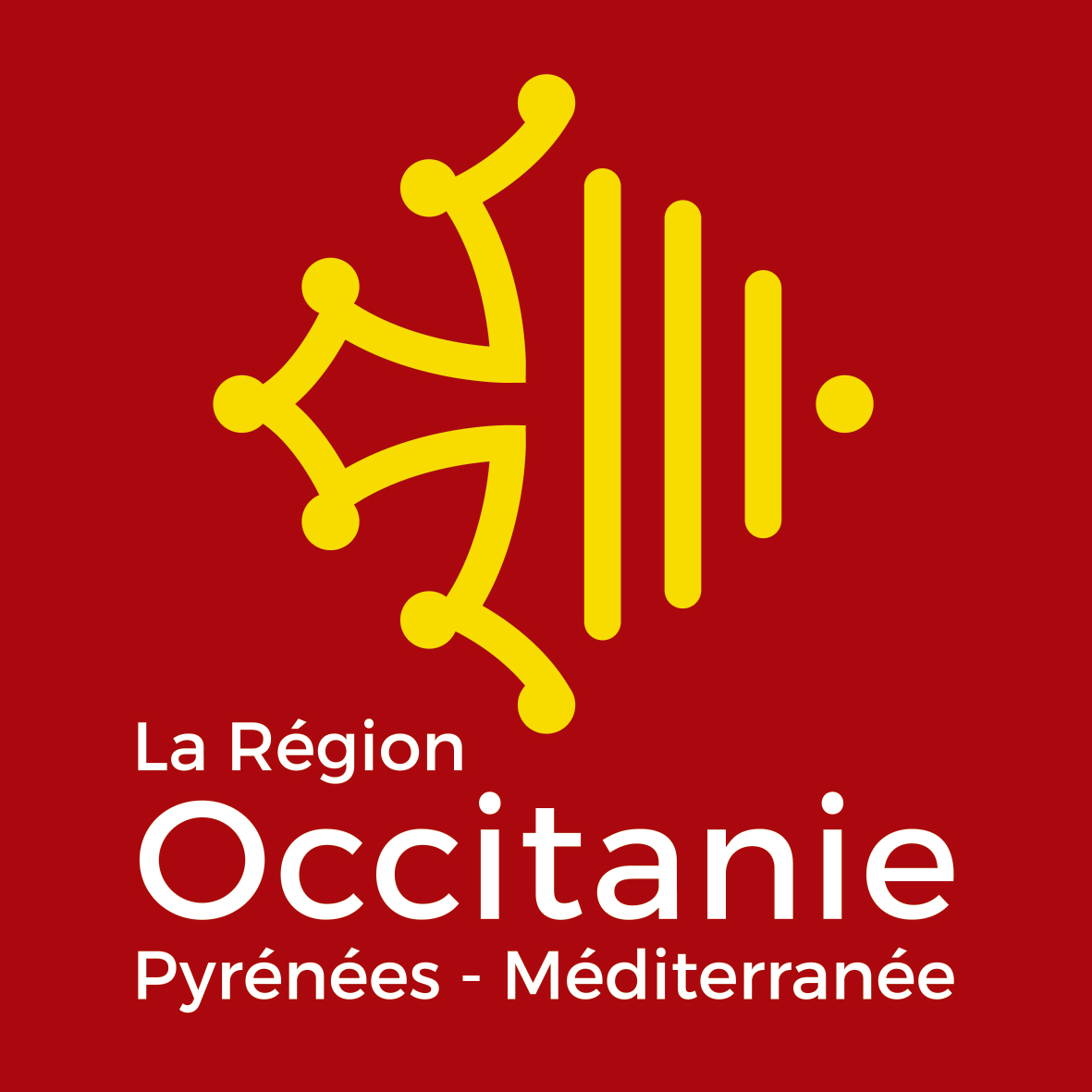 NGÉNIERIEDossier de candidatureAppel à projets« GENERATION SANTE »année 2023Avant de remplir ce dossier, merci de lire attentivement le règlement de l’appel à projets « Génération Santé »Les candidatures devront être envoyées au plus tard le :16 Décembre 2022 (le cachet de la poste faisant foi)par voie postale ET par voie électronique aux adresses indiquées :Par voie postale :Région Occitanie / Pyrénées-MéditerranéeHôtel de Région – Site de MontpellierDirection de la Santé, des Solidarités et du Logement201 avenue de la Pompignane34064 MONTPELLIER CEDEX 2etPar voie électronique :aapgenerationsante@laregion.frPIECES A JOINDREA noter :Le dossier, ainsi que les annexes demandées ci-dessous, sont disponibles sur le site de la Région (www.laregion.fr).Il s’agit d’une demande de subvention de fonctionnement affectée à une opération spécifique (autrement appelée subvention de fonctionnement spécifique) : participation affectée au financement d’opération(s), pouvant inclure une partie des charges de fonctionnement nécessaires à leur réalisation.Le demandeur peut fournir tout autre document jugé utile pour présenter le projet et témoigner de son intérêt régional et de ses impacts (devis, note d’analyse,…).* Si les documents ne sont pas signés par le représentant légal, joindre le pouvoir donné par ce dernier au signataire.PARTIE I - IDENTIFICATION DE LA STRUCTURE PORTEUSE DU PROJETNom de l'association : Sigle : N° SIRET (obligatoire) :Objet /activité de l’association/raison sociale :Adresse du siège social (si différente de l’association) :Adresse de l’association : Informations Complémentaires  Numéro RNA : Le numéro RNA (Répertoire National des Associations) est attribué à l’occasion des démarches d’enregistrement de création ou modification en préfecture.Date de publication au Journal Officiel :   |J|J| / |M|M| /|A||A||A||A|Agrément administratif :  oui	   nonSi oui : précisez le ou les types d’agrément et dates d’obtentionLabel :  oui	   nonSi oui : précisez le ou les types de label et dates d’obtentionAssociation d’utilité publique :  oui	   nonNombre total de salarié.e.s : dont ______ femmes et ______ femmesdont taux d’emploi de personnes en situation de handicap : Nombre de bénévoles : 		Nombre de volontaires : 		 Bénévole : personne contribuant régulièrement à l’activité de l’association de manière non rémunérée.  Volontaire : personne engagée dans une mission d’intérêt général par un contrat spécifique.Cadres dirigeants : 	Pour les 3 plus hauts cadres dirigeants bénévoles et salariés : L’association a-t-elle déjà bénéficié d’une subvention de la Région Occitanie ?Si oui précisez : PARTIE II - DESCRIPTIF DU PROJET  IDENTIFICATION DU PROJET  Intitulé précis du projet : Thématique(s) de votre projet :	Addictions  	Bien-être	Santé-alimentation	Lutte contre les perturbateurs endocriniens	Vie affective et sexuellePublic ciblé :	Jeunes en difficulté d’insertion sociale et professionnelle (publics ER2C, MLI, décrocheurs scolaires)	Lycéen.nes	Autre (précisez) :Nombre total de jeunes prévus :Tranche d’âge des jeunes :	<15 ans 	15 à 17 ans inclus	18 à 25 ans inclus	>25 ansDescription synthétique du projet (3 lignes) :  DESCRIPTION DU PROJETRappelez le contexte de départ (diagnostic, besoins identifiés, problématique) :Décrivez en quoi le projet s’inscrit dans une démarche globale de santé :Décrivez en quoi le projet renforce les aptitudes individuelles des jeunes :Précisez dans quelle mesure les thématiques abordées sont traitées de façon inter-reliée :Précisez si les bénéficiaires sont impliqués dans l’élaboration du projet :Comment ?Détaillez les étapes du projet (ce qui sera réalisé, par qui, et avec quelle méthode) et les moyens matériels mis en œuvre pour la réalisation du projet :Détaillez les moyens humains mobilisés :Détaillez le partenariat développé pour le projet :Précisez la nature du partenariat (intervention ponctuelle, participation à l’élaboration, participation à la réalisation, financeur, etc) :Lieu(x) de déroulement et bénéficiaires du projet : territoire(s) et public(s) concerné(s) Indiquez avec précision les lieux d’intervention (nom de l’établissement scolaire, de la MLI, ou autres types de structures, accompagné du département et de la commune), le nombre prévisionnel de bénéficiaires et la répartition femmes/hommes.Quels moyens de communication envisagez-vous pour faire connaître votre action ? (actions envisagées et supports, adaptation de l’information au public cible pour faire connaître votre projet, pistes de pérennisation du projet)Détaillez les indicateurs de suivi et les moyens d’évaluation de l’action (critères d’évaluation – de processus, d’activité et d’impact –, outils d’évaluation, etc): Votre projet est-il transférable et peut-il être généralisé sur le territoire régional ?Comment ? (actions, outils,...)CALENDRIERDurée de l’action :	Action limitée à une seule rencontre 	Action menée entre une et trois rencontres	Action planifiée avec le même groupe sur plus de trois rencontres	Suivi individuelDates de début et fin du projet : du |J|J| / |M|M /|A|A| au |J|J| / |M|M /|A|A|Date de début et fin d’engagement des dépenses : du |J|J| / |M|M /|A|A| au |J|J| / |M|M /|A|A|PARTIE III : BUDGET PREVISIONNEL ANNEXE 1 : BUDGET PREVISIONNEL DE LA STRUCTUREANNEXE 2 : BUDGET PREVISIONNEL DE L’OPERATIONANNEXE 3 : BUDGET PREVISIONNEL DETAILLE PAR PROJETANNEXE 3 : BUDGET PREVISIONNEL DETAILLE PAR ACTIONPARTIE IV - ATTESTATION SUR L’HONNEURJe soussigné.e __________________, en qualité du signataire et représentant légal (ou signataire avec délégation du représentant légal), sollicite une aide de la Région destinée à la réalisation du programme d’actions ou de l’opération intitulée :__________________Pour un coût total du projet de _________ € HT/TTC (rayer la mention inutile)Rappel du montant de l’aide régionale sollicitée : _________€,  soit un taux de _________%J'atteste sur l'honneur : L’exactitude des renseignements de la demande de financement et du budget prévisionnel du programme d’actions ou plan de financement de l’opération,Que les dépenses mentionnées dans le plan de financement ou budget prévisionnel s’appuient sur des résultats de consultations d’entreprises, ou si le projet ne donne pas lieu à un marché public, sur des devis, factures pro-forma,… La régularité de la situation fiscale et sociale,Ne pas avoir sollicité d’autres ressources publiques et privées que celles présentées dans le présent dossier,Ne pas faire l’objet d’une procédure collective (ex : redressement, liquidation,…) liée à des difficultés économiques, et ne pas être considéré comme une entreprise en difficulté au regard de la réglementation européenne des aides d’Etat. Que l’association souscrit au contrat d’engagement républicain annexé au décret pris pour l’application de l’article 10-1 de la loi n° 2000-321 du 12 avril 2000 relative aux droits des citoyens dans leurs relations avec les administrationsJe m’engage à respecter les obligations suivantes : Fournir toute pièce complémentaire jugée utile pour instruire la demande et suivre la réalisation de l'opération ou du programme d’actions,Informer le service instructeur en cas de modification du programme d’actions, de l’opération ou de son déroulement (ex : période d’exécution, localisation de l’opération, engagements financiers, données techniques,…) y compris en cas de changement de ma situation (fiscale, sociale,…), de ma raison sociale, etc. Informer la Région de tout changement dans ma situation juridique, notamment toute modification des statuts, dissolution, fusion, toute procédure collective en cours et plus généralement de toute modification importante susceptible d’affecter le fonctionnement de la personne morale (ou physique),Respecter les règles de commande publique, pour les organismes soumis à l’ordonnance n° 2015-899 du 23 juillet 2015,Tenir une comptabilité pour tracer les mouvements comptables de l’opération,Dûment justifier les dépenses en cas d’attribution du financement,Faire état de la participation de la Région en cas d’attribution du financement,Me soumettre à tout contrôle technique, administratif, comptable et financier, et communiquer toutes pièces et informations en lien avec le programme d’actions ou l’opération.Le non-respect de ces obligations est susceptible de conduire à un non-versement ou un reversement partiel ou total du financement régional. Fait à _________, le _________Nom et fonction du signataire :Cachet et signature du demandeur (représentant.e. légal.e ou délégué.e)PIECES A JOINDRE POUR TOUS LES DEMANDEURSFiche d’identification de la structure porteuse du projet (Partie I)Le descriptif du projet (Partie II) A dupliquer si plusieurs projets sont déposés dans le cadre de ce dossier de candidatureLe budget prévisionnel du projet (Partie III – Annexe 2)A dupliquer si 2 projets distincts sont présentésLe budget prévisionnel détaillé par projet (Partie III – Annexe 3) A ne renseigner que si plusieurs projets sont proposés dans le cadre de ce dossier de candidatureL’attestation sur l’honneur (Partie IV)NB : cette attestation sur l’honneur peut valoir lettre de demande de financementSi le budget prévisionnel ou le plan de financement est présenté TTC, le bénéficiaire doit fournir une attestation de non récupération de la TVAS’il s’agit d’une action reconduite, Le bilan qualitatif final du projet mené sur 2021-2022, si celui-ci n’a pas déjà été transmisUn bilan qualitatif intermédiaire au 30/10/2022 du projet voté en 2022 (pour les projet mis en œuvre sur 2022 / pour ceux mis en œuvre sur l’année scolaire 2022-2023)Relevé d’identité bancaire (RIB)LES ORGANISMES PRIVESdoivent joindre :Copie des statuts en vigueur datés et signés*Liste des membres du conseil d’administration ou du bureau en vigueurAnnexe 1 signée* (budget prévisionnel de la structure – PARTIE III)Rapport d’activité du dernier exercice clôturé (N-1)Bilan et compte de résultat du dernier exercice clôturé (N-1, certifiés conformes 	par le président, le trésorier et le cas échéant le commissaire aux comptes)Pour les associations : liste des insertions au Journal Officiel (ou récépissé de 	la préfecture) et fiche association.N° de voieRueBoîte postaleVilleN° de voieRueBoîte postaleVilleTéléphoneCourrielSite WebReprésentant.e légal.e de l’associationReprésentant.e légal.e de l’associationPersonne en charge du dossierPersonne en charge du dossierNom et prénomNom et prénomFonctionFonctionTéléphoneTéléphoneCourrielCourriel« Le Règlement Général sur la Protection des Données (RGPD) qui est entré en vigueur dans l’Union Européenne et la Région Occitanie est sensible au respect de votre vie privée.Pour renforcer votre confiance et être plus transparent dans l’utilisation de vos données personnelles, nous souhaitons nous assurer que vous consentez toujours à recevoir des informations dans le cadre des actions relevant de la politique de solidarité et de l’égalité de la Région. Nous vous rappelons que votre adresse email sert uniquement à vous envoyer des informations en lien avec ces thématiques et à gérer votre adhésion.Vos données restent confidentielles et ne sont communiquées à aucun tiers.Sans demande de votre part, votre adresse email restera dans notre base de données et vous continuerez à recevoir nos informations. Vous restez libre toutefois de vous désinscrire à tout moment. »Pour les 3 plus hauts cadres dirigeants bénévoles et salariésRémunérationAvantages en natureDirigeant 1 : Dirigeant 2 : Dirigeant 3 : AnnéeIntitulé du ProjetDirection de la Région sollicitéeMontant de la subvention accordée20222021202020192018Nom du partenaireStatut du partenaire (association, fondation, organisme public,..)Localisation du partenaire (ville et département)Lieux de l’action envisagéeCommune - DépartementNombre de bénéficiaires prévus de l’actionPublic(s) cible(s)% de femmes % d’hommesNB : BUDGET PREVISIONNEL DE L’OPERATIONLes dépenses éligibles devront :
- être liées à la mise en œuvre de l’opération et nécessaires à sa réalisation : ne seront notamment pas considérés comme éligibles les impôts dont le lien avec l’opération ne peut être justifié, les amendes, les pénalités financières, les frais de contentieux, les dettes (y compris les intérêts des emprunts), les accords amiables et intérêts moratoires, les frais bancaires et assimilés ;
- être postérieures à la date de réception du dossier de demande de financement ;
- donner lieu à un décaissement réel : ne seront notamment pas considérées comme éligibles les dotations aux amortissements et aux provisions, les retenues de garantie non acquittées, les contributions volontaires. En effet, les contributions volontaires, apportées tant par la structure bénéficiaire du financement régional que des tiers (prestations réalisées à titre gratuit, mises à disposition à titre gracieux de personnes ainsi que de biens meubles ou immeubles) sont expressément exclues du champ des dépenses éligibles, sauf pour le bénévolat qui peut être valorisé, dans la limite de 20 % du montant total des charges directes éligibles, cette dépense doit être distinguée des autres charges répertoriées dans le dossier de candidature. Les frais de structure (dépenses indirectes) peuvent être valorisés à hauteur de 15 % des dépenses éligibles directes du projet si elles sont affectées à l’opération selon une méthode équitable et dûment justifiée (ex : clé de répartition)ANNEXE 1 : BUDGET PREVISIONNEL DE LA STRUCTUREANNEXE 1 : BUDGET PREVISIONNEL DE LA STRUCTUREANNEXE 1 : BUDGET PREVISIONNEL DE LA STRUCTUREANNEXE 1 : BUDGET PREVISIONNEL DE LA STRUCTUREANNEXE 1 : BUDGET PREVISIONNEL DE LA STRUCTUREANNEXE 1 : BUDGET PREVISIONNEL DE LA STRUCTUREANNEXE 1 : BUDGET PREVISIONNEL DE LA STRUCTUREANNEXE 1 : BUDGET PREVISIONNEL DE LA STRUCTUREA renseigner pour tout type de structure sollicitant une subvention de fonctionnement général ou spécifiqueA renseigner pour tout type de structure sollicitant une subvention de fonctionnement général ou spécifiqueA renseigner pour tout type de structure sollicitant une subvention de fonctionnement général ou spécifiqueA renseigner pour tout type de structure sollicitant une subvention de fonctionnement général ou spécifiqueA renseigner pour tout type de structure sollicitant une subvention de fonctionnement général ou spécifiqueA renseigner pour tout type de structure sollicitant une subvention de fonctionnement général ou spécifiqueA renseigner pour tout type de structure sollicitant une subvention de fonctionnement général ou spécifiqueA renseigner pour tout type de structure sollicitant une subvention de fonctionnement général ou spécifiqueA renseigner pour tout type de structure sollicitant une subvention de fonctionnement général ou spécifiqueCHARGES CHARGES MONTANTPRODUITSPRODUITSMONTANT60 Achats60 Achats70 Ventes 70 Ventes Prestations de servicesAchats, matériels et fournituresAutres fournitures74 Subventions d'exploitation74 Subventions d'exploitation61 Services extérieurs61 Services extérieursConseil RégionalLocationsVille (précisez) Entretien et réparationEPCIAssurancesConseil départementalDocumentation…Autres : précisez62 Autres services extérieurs62 Autres services extérieursRémunération d’intermédiaires et honorairesÉtat (précisez)Publicité, publicationEurope (précisez)Déplacements, missionsAutres aides publiques (précisez)Autres : précisezAides privées (précisez)63 Impôts et taxes63 Impôts et taxesImpôts et taxe sur rémunération Autres impôts et taxes64 Charges de personnel64 Charges de personnelRémunération des personnelsCharges socialesAutres charges de personnel65 Autres charges de gestion courante65 Autres charges de gestion courante75 Autres produits de gestion courante75 Autres produits de gestion couranteCotisations66 Charges financières66 Charges financières76 Produits financiers76 Produits financiers67 Charges exceptionnelles67 Charges exceptionnelles76 Produits financiers76 Produits financiers68 Dotations aux amortissements68 Dotations aux amortissements78 Reprise sur amortissements et provisions78 Reprise sur amortissements et provisionsTOTAL CHARGES           - € TOTAL PRODUITS           - € Contributions volontaires86 Emplois des contributions volontaires en nature86 Emplois des contributions volontaires en nature87Contributions volontaires en natureTOTALTOTALANNEXE 2 : BUDGET PREVISIONNEL DE L'OPERATIONANNEXE 2 : BUDGET PREVISIONNEL DE L'OPERATIONANNEXE 2 : BUDGET PREVISIONNEL DE L'OPERATIONANNEXE 2 : BUDGET PREVISIONNEL DE L'OPERATIONANNEXE 2 : BUDGET PREVISIONNEL DE L'OPERATIONANNEXE 2 : BUDGET PREVISIONNEL DE L'OPERATIONANNEXE 2 : BUDGET PREVISIONNEL DE L'OPERATIONLes charges sont présentées (enlever la mention inutile) :   HT   TTCLes charges sont présentées (enlever la mention inutile) :   HT   TTCLes charges sont présentées (enlever la mention inutile) :   HT   TTCLes charges sont présentées (enlever la mention inutile) :   HT   TTCLes charges sont présentées (enlever la mention inutile) :   HT   TTCLes charges sont présentées (enlever la mention inutile) :   HT   TTCLes charges sont présentées (enlever la mention inutile) :   HT   TTCSi l'organisme est assujetti à la TVA pour l'opération, les dépenses doivent être présentées HT.Si l'organisme est assujetti à la TVA pour l'opération, les dépenses doivent être présentées HT.Si l'organisme est assujetti à la TVA pour l'opération, les dépenses doivent être présentées HT.Si l'organisme est assujetti à la TVA pour l'opération, les dépenses doivent être présentées HT.Si l'organisme est assujetti à la TVA pour l'opération, les dépenses doivent être présentées HT.Si l'organisme est assujetti à la TVA pour l'opération, les dépenses doivent être présentées HT.Si l'organisme est assujetti à la TVA pour l'opération, les dépenses doivent être présentées HT.A LIRE ATTENTIVEMENT! Ne remplir dans la partie charges directes que les charges inhérentes au projet, directement calculables. 
La colonne relative à la détermination des dépenses éligibles ne doit pas être complétée par le demandeur. Elle sera complétée par le service instructeur.
Le total doit être équilibré entre les charges et les produits.A LIRE ATTENTIVEMENT! Ne remplir dans la partie charges directes que les charges inhérentes au projet, directement calculables. 
La colonne relative à la détermination des dépenses éligibles ne doit pas être complétée par le demandeur. Elle sera complétée par le service instructeur.
Le total doit être équilibré entre les charges et les produits.A LIRE ATTENTIVEMENT! Ne remplir dans la partie charges directes que les charges inhérentes au projet, directement calculables. 
La colonne relative à la détermination des dépenses éligibles ne doit pas être complétée par le demandeur. Elle sera complétée par le service instructeur.
Le total doit être équilibré entre les charges et les produits.A LIRE ATTENTIVEMENT! Ne remplir dans la partie charges directes que les charges inhérentes au projet, directement calculables. 
La colonne relative à la détermination des dépenses éligibles ne doit pas être complétée par le demandeur. Elle sera complétée par le service instructeur.
Le total doit être équilibré entre les charges et les produits.A LIRE ATTENTIVEMENT! Ne remplir dans la partie charges directes que les charges inhérentes au projet, directement calculables. 
La colonne relative à la détermination des dépenses éligibles ne doit pas être complétée par le demandeur. Elle sera complétée par le service instructeur.
Le total doit être équilibré entre les charges et les produits.A LIRE ATTENTIVEMENT! Ne remplir dans la partie charges directes que les charges inhérentes au projet, directement calculables. 
La colonne relative à la détermination des dépenses éligibles ne doit pas être complétée par le demandeur. Elle sera complétée par le service instructeur.
Le total doit être équilibré entre les charges et les produits.A LIRE ATTENTIVEMENT! Ne remplir dans la partie charges directes que les charges inhérentes au projet, directement calculables. 
La colonne relative à la détermination des dépenses éligibles ne doit pas être complétée par le demandeur. Elle sera complétée par le service instructeur.
Le total doit être équilibré entre les charges et les produits.CHARGESCHARGESCHARGESCHARGESPRODUITSPRODUITSDescriptionMontant des chargesDépenses éligiblesOrigineFinancement totalCHARGES DIRECTESCHARGES DIRECTESCHARGES DIRECTESCHARGES DIRECTESSubvention Région60Achats Achats d'études et prestations de servicesAchats de matériel, équipement et travauxAutres subventions publiquesAchats matières et fournituresEtatAutres achats61Services extérieurs Sous traitance généraleLocations EuropeEntretien et réparationFEDERPrimes d'assuranceFSEEtudes et rechercheFEADERDiversAutres62Autres services extérieurs DépartementsPersonnel extérieur Rémunération d'intermédiaires et honorairesPublicité, publication et relations publiquesTransport de biens, transports collectifs de personnesCommunes et intercoDéplacements missions et réceptionsFrais postaux et télécommunicationServices bancaires (non éligible) NEAutres organismespublicsDivers63Impôts et taxes  (non éligibles)NEImpôts et taxe sur rémunération (non éligible) NE64Charges de personnelFinancements externesRémunération des personnelsCharges socialesAutres charges de personnelAutres produitsAutres chargesAutofinancementRecettes généréesTOTAL CHARGES DIRECTES (1)TOTAL CHARGES DIRECTES (1)Charges de structure (max 15% des charges directes)AutresBénévolat (max 20 % des charges directesBénévolatCHARGES INDIRECTES (2)CHARGES INDIRECTES (2)TOTAL CHARGES (1+2)0 €0 €TOTAL PRODUITS0 €TOTAL CHARGES (1+2)0 €0 €TOTAL PRODUITS0 €Fait à …………………… Fait à …………………… le …………………Cachet et signatureRépartition des charges par actionRépartition des charges par actionMontants totaux par actionRépartition des produits par actionRépartition des produits par actionMontants totaux par actionAction 1 : Action 1 : Action 1 : Action 1 : Nature des chargesMontantsNature des produitsMontantsAction 2 : Action 2 : Action 2 : Action 2 : Nature des chargesMontantsNature des produitsMontantsAction3 : Action3 : Action 3 : Action 3 : Nature des chargesMontantsNature des produitsMontantsTotal des chargesTotal des produits